ПроектПРАВИТЕЛЬСТВОРЕСПУБЛИКИ МОРДОВИЯП О С Т А Н О В Л Е Н И Ег.СаранскО  внесении    изменений  в  отдельные    постановления                Правительства  Республики  МордовияПравительство Республики Мордовия  п о с т а н о в л я е т: 1. Внести в Положение о региональном государственном контроле (надзоре), утвержденное постановлением Правительства Республики Мордовия от 10 сентября . № 428 «Об утверждении Положения о региональном государственном контроле (надзоре) в сфере социального обслуживания и признании утратившими силу отдельных постановлений Правительства Республики Мордовия», следующие изменения:1) пункт 12 дополнить частью следующего содержания: «Индикаторы риска нарушений обязательных требований и индикативные показатели регионального государственного контроля (надзора) приведены в приложениях 1 и 2 к настоящему Положению.»;2) пункт 74 изложить в следующей редакции: «74. Жалоба на решения, действия (бездействие) должностных лиц Министерства рассматривается в досудебном порядке Министром или первым заместителем Министра.»;3) пункт 84 изложить в следующей редакции:«84. Ключевым показателем регионального государственного контроля (надзора) является соотношение численности получателей социальных услуг, которым были оказаны социальные услуги не в полном объеме за отчетный год, и общей численности получателей социальных услуг за отчетный период.Целевое значение указанного ключевого показателя определяется исходя из ежегодного снижения его значения на 0,05%.»;4) дополнить приложениями 1 и 2 следующего содержания: «Приложение 1
к Положению о региональном
государственном контроле (надзоре)
в сфере социального обслуживанияИндикаторы
риска нарушения обязательных требований при осуществлении регионального государственного контроля (надзора) в сфере социального обслуживания1. Направление в адрес юридического лица, индивидуального предпринимателя (далее – контролируемые лица) в течение года одного предостережения о недопустимости нарушения обязательных требований в сфере социального обслуживания.2. Непредставление в установленный срок Министерству социальной защиты, труда и занятости населения Республики Мордовия информации об исполнении поставщиком социальных услуг предписания об устранении выявленных нарушений обязательных требований, выданного по итогам контрольного (надзорного) мероприятия. 3. Поступление в Министерство социальной защиты, труда и занятости населения Республики Мордовия от физических и (или) юридических лиц, индивидуальных предпринимателей, органов государственной власти, органов местного самоуправления, из средств массовой информации, информационно-телекоммуникационной сети «Интернет», сведений, содержащих информацию о признаках нарушения контролируемым лицом требований законодательства в сфере социального обслуживания (два и более раза в течение года).Приложение 2
к Положению о региональном
государственном контроле (надзоре)
в сфере социального обслуживанияИндикативные показатели
регионального государственного контроля (надзора) в сфере социального обслуживанияПри осуществлении регионального государственного контроля (надзора) в сфере социального обслуживания устанавливаются следующие индикативные показатели: 1) количество плановых контрольных (надзорных) мероприятий, проведенных за отчетный период;2) количество внеплановых контрольных (надзорных) мероприятий, проведенных за отчетный период;3) количество внеплановых контрольных (надзорных) мероприятий, проведенных за отчетный период на основании выявления соответствия объекта контроля параметрам, утвержденным индикаторам риска нарушения обязательных требований, или отклонения объекта контроля от таких параметров, за отчетный период;4) общее количество контрольных (надзорных) мероприятий с взаимодействием, проведенных за отчетный период; 5) количество контрольных (надзорных) мероприятий с взаимодействием по каждому виду контрольных (надзорных) мероприятий, проведенных за отчетный период;6) количество контрольных (надзорных) мероприятий, проведенных с использованием средств дистанционного взаимодействия, за отчетный период;7) количество обязательных профилактических визитов, проведенных за отчетный период; 8) количество предостережений о недопустимости нарушений обязательных требований, объявленных за отчетный период;9) количество контрольных (надзорных) мероприятий, по результатам которых выявлены нарушения обязательных требований, за отчетный период;10) количество контрольных (надзорных) мероприятий, по итогам которых возбуждены дела об административных правонарушениях, за отчетный период;11) сумма административных штрафов, наложенных по результатам контрольных (надзорных) мероприятий, за отчетный период;12) количество направленных в органы прокуратуры заявлений о согласовании проведения контрольных (надзорных) мероприятий, за отчетный период;13) количество направленных в органы прокуратуры заявлений о согласовании проведения контрольных (надзорных) мероприятий, по которым органами прокуратуры отказано в согласовании, за отчетный период;14) общее количество учтенных объектов контроля на конец отчетного периода;15) количество учтенных объектов контроля, отнесенных к категориям риска, по каждой из категорий риска, на конец отчетного периода;16) количество учтенных контролируемых лиц на конец отчетного периода;17) количество учтенных контролируемых лиц, в отношении которых проведены контрольные (надзорные) мероприятия, за отчетный период;18) общее количество жалоб, поданных контролируемыми лицами в досудебном порядке за отчетный период;19) количество жалоб, в отношении которых Министерством социальной защиты, труда и занятости населения Республики Мордовия был нарушен срок рассмотрения, за отчетный период;20) количество жалоб, поданных контролируемыми лицами в досудебном порядке, по итогам рассмотрения которых принято решение о полной либо частичной отмене решения Министерства социальной защиты, труда и занятости населения Республики Мордовия, либо о признании действий (бездействия) должностных лиц Министерства социальной защиты, труда и занятости населения Республики Мордовия недействительными, за отчетный период;21) количество исковых заявлений об оспаривании решений, действий (бездействия) должностных лиц Министерства социальной защиты, труда и занятости населения Республики Мордовия, направленных контролируемыми лицами в судебном порядке, за отчетный период;22) количество исковых заявлений об оспаривании решений, действий (бездействия) должностных лиц Министерства социальной защиты, труда и занятости населения Республики Мордовия, направленных контролируемыми лицами в судебном порядке, по которым принято решение об удовлетворении заявленных требований, за отчетный период;23) количество контрольных (надзорных) мероприятий, проведенных с грубым нарушением к организации и осуществлению регионального государственного контроля (надзора) и результаты, которых были признаны недействительными и (или) отменены, за отчетный период.».2. Внести в Положение о региональном государственном контроле (надзоре), утвержденное постановлением Правительства Республики Мордовия от 10 сентября . № 429 «Об утверждении Положения о региональном государственном контроле (надзоре) за приемом на работу инвалидов в пределах установленной квоты и признании утратившим силу постановления Правительства Республики Мордовия от 19 января .     № 20» (с изменениями, внесенными постановлением Правительства Республики Мордовия от 9 ноября . № 512), следующие изменения:1) пункт 6 после слов «превышает 35 человек» дополнить словами «(далее – контролируемые лица).»;2) пункт 12 дополнить частью следующего содержания: «Индикаторы риска нарушений обязательных требований и индикативные показатели регионального государственного контроля (надзора) приведены в приложениях 1 и 2 к настоящему Положению.»;3) пункт 74 изложить в следующей редакции: «74. Жалоба на решения, действия (бездействие) должностных лиц Министерства рассматривается в досудебном порядке Министром или первым заместителем Министра.»;4) пункт 84 изложить в следующей редакции:«84. Ключевым показателем регионального государственного контроля (надзора) является соотношение количества контролируемых лиц, не исполнивших обязанность по квотированию рабочих мест для инвалидов, по отношению к общему количеству контролируемых лиц, за отчетный период.Целевое значение указанного ключевого показателя определяется исходя из ежегодного снижения его значения на 0,05%.»;5) дополнить приложениями 1 и 2 следующего содержания: «Приложение 1
к Положению о региональном
государственном контроле (надзоре)
за приемом на работу инвалидов в пределах установленной квотыИндикаторы
риска нарушения обязательных требований при осуществлении регионального государственного контроля (надзора) за приемом на работу инвалидов в пределах установленной квоты1. Направление в адрес юридического лица, индивидуального предпринимателя (далее - контролируемые лица) в течении года предостережения о недопустимости нарушения обязательных требований о приеме на работу инвалидов в пределах установленной квоты.2. Непредставление в установленный срок Министерству социальной защиты, труда и занятости населения Республики Мордовия информации об исполнении контролируемым лицом предписания об устранении выявленных нарушений обязательных требований, выданного по итогам контрольного (надзорного) мероприятия. 3. Поступление в Министерство социальной защиты, труда и занятости населения Республики Мордовия от физических и (или) юридических лиц, индивидуальных предпринимателей, органов государственной власти, органов местного самоуправления, из средств массовой информации, информационно-телекоммуникационной сети «Интернет», сведений, содержащих информацию о признаках нарушения контролируемым лицом требований при осуществлении регионального государственного контроля (надзора) за приемом на работу инвалидов в пределах установленной квоты (два и более раза в течение года).Приложение 2
к Положению о региональном
государственном контроле (надзоре)
за приемом на работу инвалидов в пределах установленной квотыИндикативные показатели
регионального государственного контроля (надзора) за приемом на работу инвалидов в пределах установленной квотыПри осуществлении регионального государственного контроля (надзора) за приемом на работу инвалидов в пределах установленной квоты устанавливаются следующие индикативные показатели: 1) количество плановых контрольных (надзорных) мероприятий, проведенных за отчетный период;2) количество внеплановых контрольных (надзорных) мероприятий, проведенных за отчетный период;3) количество внеплановых контрольных (надзорных) мероприятий, проведенных за отчетный период на основании выявления соответствия объекта контроля параметрам, утвержденным индикаторам риска нарушения обязательных требований, или отклонения объекта контроля от таких параметров, за отчетный период;4) общее количество контрольных (надзорных) мероприятий с взаимодействием, проведенных за отчетный период; 5) количество контрольных (надзорных) мероприятий с взаимодействием по каждому виду контрольных (надзорных) мероприятий, проведенных за отчетный период;6) количество контрольных (надзорных) мероприятий, проведенных с использованием средств дистанционного взаимодействия, за отчетный период;7) количество обязательных профилактических визитов, проведенных за отчетный период; 8) количество предостережений о недопустимости нарушений обязательных требований, объявленных за отчетный период;9) количество контрольных (надзорных) мероприятий, по результатам которых выявлены нарушения обязательных требований, за отчетный период;10) количество контрольных (надзорных) мероприятий, по итогам которых возбуждены дела об административных правонарушениях, за отчетный период;11) сумма административных штрафов, наложенных по результатам контрольных (надзорных) мероприятий, за отчетный период;12) количество направленных в органы прокуратуры заявлений о согласовании проведения контрольных (надзорных) мероприятий, за отчетный период;13) количество направленных в органы прокуратуры заявлений о согласовании проведения контрольных (надзорных) мероприятий, по которым органами прокуратуры отказано в согласовании, за отчетный период;14) общее количество учтенных объектов контроля на конец отчетного периода;15) количество учтенных объектов контроля, отнесенных к категориям риска, по каждой из категорий риска, на конец отчетного периода;16) количество учтенных контролируемых лиц на конец отчетного периода;17) количество учтенных контролируемых лиц, в отношении которых проведены контрольные (надзорные) мероприятия, за отчетный период;18) общее количество жалоб, поданных контролируемыми лицами в досудебном порядке за отчетный период;19) количество жалоб, в отношении которых Министерством социальной защиты, труда и занятости населения Республики Мордовия был нарушен срок рассмотрения, за отчетный период;20) количество жалоб, поданных контролируемыми лицами в досудебном порядке, по итогам рассмотрения которых принято решение о полной либо частичной отмене решения Министерства социальной защиты, труда и занятости населения Республики Мордовия, либо о признании действий (бездействия) должностных лиц Министерства социальной защиты, труда и занятости населения Республики Мордовия недействительными, за отчетный период;21) количество исковых заявлений об оспаривании решений, действий (бездействия) должностных лиц Министерства социальной защиты, труда и занятости населения Республики Мордовия, направленных контролируемыми лицами в судебном порядке, за отчетный период;22) количество исковых заявлений об оспаривании решений, действий (бездействия) должностных лиц Министерства социальной защиты, труда и занятости населения Республики Мордовия, направленных контролируемыми лицами в судебном порядке, по которым принято решение об удовлетворении заявленных требований, за отчетный период;23) количество контрольных (надзорных) мероприятий, проведенных с грубым нарушением к организации и осуществлению регионального государственного контроля (надзора) и результаты, которых были признаны недействительными и (или) отменены, за отчетный период.». 	3. Настоящее постановление вступает в силу с 1 марта 2022 года, за исключением подпункта 2 пункта 1, подпунктов 1, 3 пункта 2 настоящего постановления, вступающих в силу со дня его официального опубликования.Председатель ПравительстваРеспублики Мордовия                                                                                          В. СИДОРОВ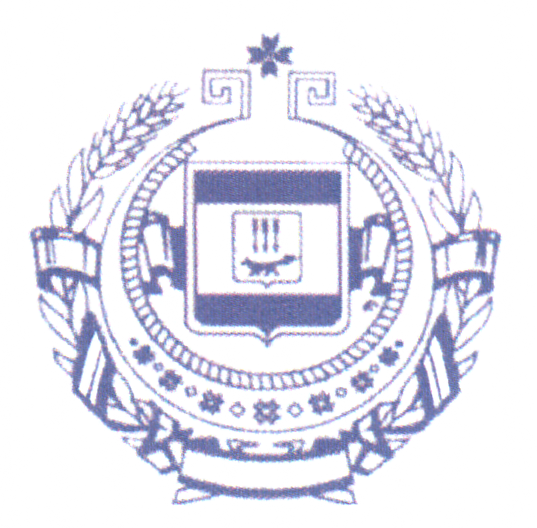 